แบบตอบรับเข้าร่วมงานประชาพิจารณ์ร่างมาตรฐานรัฐบาลดิจิทัลว่าด้วย
กรอบธรรมาภิบาลข้อมูลภาครัฐ ฉบับปรับปรุง : แนวปฏิบัติในวันที่ ๙ มีนาคม ๒๕๖๖ เวลา ๑๓.๓๐ - ๑๖.๐๐ น. ผ่านระบบ MS Teamข้าพเจ้า นาย/นาง/นางสาว...............................................................................................................ตำแหน่ง.........................................................หน่วยงาน....................................................................หมายเลขโทรศัพท์..........................................E-mail**........................................................................การเข้าร่วมรับฟังความคิดเห็นฯ 		ยินดีเข้าร่วม		ไม่สามารถเข้าร่วมได้เนื่องจากติดภาระกิจ	ไม่สามารถเข้าร่วมโดยมอบผู้แทนดังนี้นาย/นาง/นางสาว........................................................................................................ตำแหน่ง.........................................................หน่วยงาน....................................................................หมายเลขโทรศัพท์..........................................E-mail**........................................................................นาย/นาง/นางสาว........................................................................................................ตำแหน่ง.........................................................หน่วยงาน....................................................................หมายเลขโทรศัพท์..........................................E-mail**........................................................................นาย/นาง/นางสาว........................................................................................................ตำแหน่ง.........................................................หน่วยงาน....................................................................หมายเลขโทรศัพท์..........................................E-mail**........................................................................หมายเหตุ : -   **กรุณาระบุ E-mail ของท่านเพื่อเข้าร่วมงานรับฟังความคิดเห็น-	โปรดส่งแบบตอบรับกลับมาภายในวันที่ ๘ มีนาคม พ.ศ. ๒๕๖๖
E-mail :  standard@dga.or.th  หรือ สแกน QR Code ที่ปรากฎตามท้ายหนังสือ -   ติดต่อสอบถามรายละเอียดได้ที่ ผู้ประสานงาน นางสาว ศุภมาส พงษ์ภาคิน โทร ๐๘ ๐๐๔๕ ๓๔๒๗  หรือ
    นายธนัชกฤศ เรืองฉวี หมายเลขโทรศัพท์ ๐๘ ๐๐๔๕ ๓๔๕๐ 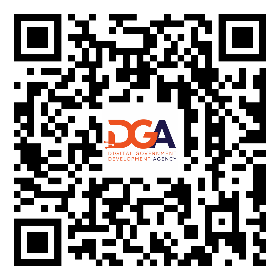 https://forms.office.com/r/VzcybvSthD (QR Code สำหรับตอบรับเข้าร่วมประชุม)